В сети Интернет появился Навигатор дополнительного образования Орловской области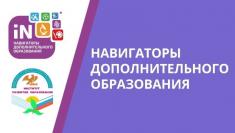 Навигатор дополнительного образования – это единая база кружков, секций, объединений различной направленности для детей всех возрастов. Каждый сможет найти занятие по душе, исходя из собственных предпочтений, пожеланий и способностей. Адрес сайта:  https://р57.навигатор.дети.Цель Навигатора - помочь родителям выбрать направления развития детей: секции и кружки.В системе предусмотрен фильтр, где можно задать интересующие параметры (например, возраст ребенка, особенности здоровья, направления образовательных программ) и получить возможные варианты кружков и секций. Например, выбрать художественную школу или занятия танцами.Отметим, что Навигатор дополнительного образования детей - это единый портал федерального значения. Минпросвещения России развивает систему дополнительного образования в рамках федерального проекта «Успех каждого ребенка» национального проекта «Образование». К 2024 году дополнительным образованием должно быть охвачено 80% детей в возрасте от 5 до 18 лет.В рамках проекта в каждом субъекте РФ создан общедоступный сайт-навигатор по дополнительным общеобразовательным программам. Навигатор рассчитан на родителей, а также представителей учреждений дополнительного образования и органов местной власти, принимающих управленческие решения в области дополнительного образования.Эта система уникальна и не имеет аналогов в международном масштабе. Ее отличительная особенность - добровольное решение детей и родителей, по какой программе дополнительно заниматься. В системе представлены варианты мест дополнительного образования в регионе и их подробное описание: адрес, цели, программы и т. д.